Appendix E – Individual placement descriptionEssex, Beds and Herts Foundation SchoolIndividual Placement DescriptionMid Essex HospitalsAll information to be completed by the Foundation School.It is important to note that this description is a typical example of your placement and may be subject to change.PlacementThe departmentThe Department of Adult inpatient Psychiatry comprises 2 Consultants, cover the 3 main geographical catchment areas in Mid Essex. There are the following wards on site:Finchingfield ward (adult inpatients)Galleywood ward (adult inpatients)Rainbow mother and baby care unit (5 bed regional service)Christopher Unit (low secure psychiatric unit)Edward house (low secure forensic residential unit)Ruby ward (elderly frailty unit)Topaz (elderly organic disease unit)The type of work to expect and learning opportunities    Be responsible under supervision for the day to day psychiatric care of selected inpatients on  Ward and Rainbow mother and baby care unit and to assist in full admission and progress notes for all such patients. Duties also include day to day to management of physical health during the inpatient stay of patients, medication prescription and assisting the other ward doctors in preparing discharge summaries.         To be a core member of the inpatient team. This involves participation in the daily clinical meetings, ward reviews and CPAs.         In the absence of the consultant FY1 will continue offering care and treatment under the supervision of the Consultant’s identified deputy and/or the consultant on call as appropriate.          Trainee is also expected to liaise with GPs and Broomfield hospital whenever it is necessary.The FY1 will be encouraged to attend courses considered necessary to enhance and improve professional skills pertaining to psychiatry. The trainee will be encouraged to take part in clinical audit under the supervision of a Consultant and other CT trainees. For those with a particular interest in experiencing other aspects of Psychiatry shadowing in ECT and  Liaison experience is possible  The overall educational objectives are to provide the trainee with the knowledge, skills and attributes to be able to The overall educational objectives of the F1 year are to provide the trainee with the knowledge, skills and attitudes to be able to  Take a psychiatric history, mental state and examine a patient  Identify and plan investigations for physical problems  Prescribe safely  Keep an accurate, legible and relevant medical record  Manage time and clinical priorities effectively  Communicate effectively with patients, relatives and colleagues  Use evidence, guidelines and audit to benefit patient care  Act in a professional manner at all times  Cope with ethical and legal issues which occur during the management of patients with general psychiatric problems  Educate patients effectively Become life-long learners and teachers Where the placement is basedThe Linden Centre behind Broomfield Hospital Clinical Supervisor(s) for the placementDr BisdeeMain duties of the placementThe FY1 doctor works as a part of a team which includes a core psychiatry trainee and GP trainee. Between them they provide ward cover for Finchingfield ward, a 22 bed psychiatric adult inpatient ward and the 5 bed regional Rainbow mother and baby care unit.Time is spent in ward review, providing medical care to the inpatients (in a primary care type manner) and completing administration.It is expected that the FY1 clerk new admissions during normal working hours.The FY1 will be included in the medical on call rota. Within psychiatry there is no on call commitment due to the limitations of provisional registration.Typical working pattern in this placementTypical working pattern in this post e.g. ward rounds, clinics, theatre sessions Daily/weekly/monthly (if applicable) Monday to Friday 09:00 to 17:00 between Finchingfield ward and Rainbow mother and baby unit.On calls on the medical on call rota at Broomfield Hospital.No on call commitment within the Linden centre.Employer informationThe employer for this post is Mid Essex Hospital Services Trust. The post will be based in Broomfield Hospital, which is a medium sized acute NHS Trust and provides an extensive range of secondary services for the growing local community of approximately 350,000. About 15.34% of the population is over 65. Mid Essex Hospital Services NHS Trust provides acute hospital based services to a population of approximately 350,000 people living in and around the towns of Chelmsford, Maldon and Witham. Key services provided are:  Pharmacy  Pathology  Radiology  Acute medicine  Intensive Care  Care of Elderly People and Therapy  Anaesthesia and Pain  General Surgery  ENT and Oral Surgery  Ophthalmology  Orthopaedics  Children and Young People  Obstetrics and gynaecology  Maternity The Trust is also home to the regional plastic surgery service which covers a population of approximately 3.2 million people and the regional burns services which targets a population of approximately 9.8 million. As a major employer within the local area, Mid Essex Hospitals employs a workforce of nearly 4,000 people across all staff groups. The Trust offers excellent professional and personal opportunities - from working in the regional burns and plastics centre to being given the flexibility to develop new and exciting ways to improve patient care. 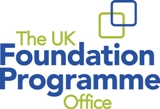 